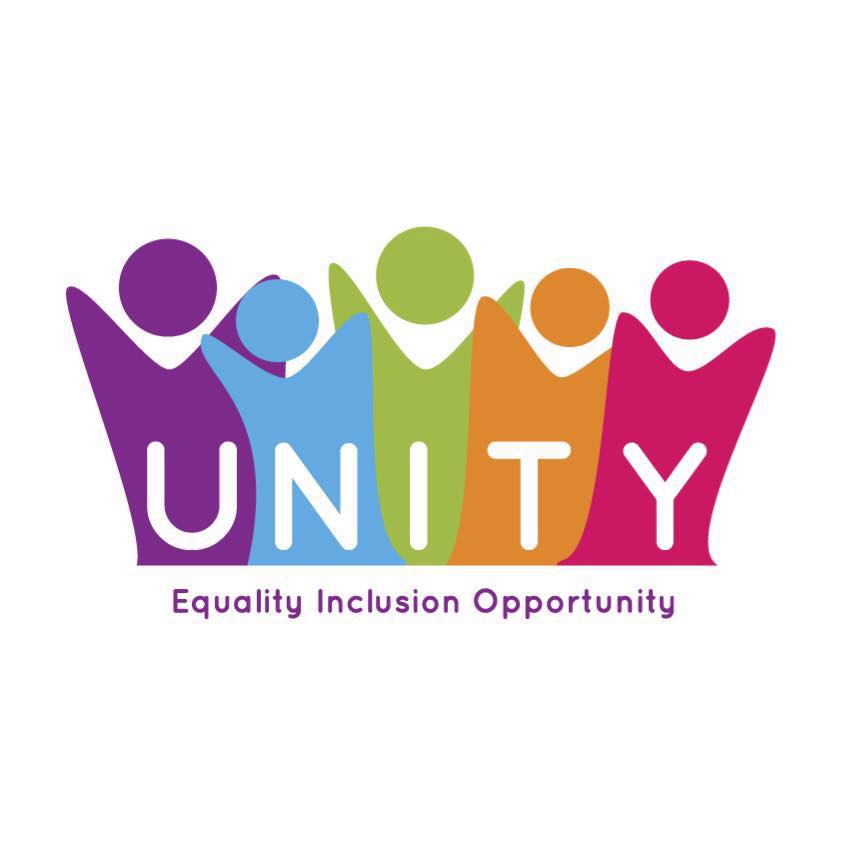 Our MissionUNITY believes in fair and inclusive communities where everyone is valued and has opportunities to fulfil their potential.   Our AimsEquality, Inclusion and OpportunityOur core valuesWe show our values through the way we engage with others – our colleagues, our partners, those who use our services and the communities in which we work. These are OUR values. We ALL work hard to uphold them.EqualityWe welcome everyone, and everyone will be treated equally. InclusionWe all flourish when we feel included and involved. We do our best work by recognising the skills and contributions of everyone – valued people do great things! HonestyWe will always be honest in the way we work and communicate with others. If we get it wrong, we will say so, and do better by learning for next time. FairnessWe will always aim to make decisions that are fair and just. BraverySometimes we have to try things without knowing how or if it will work out. We will always give something a go if we think we can make a positive impact. Respect	We will respect ourselves and each other.  This is important for us as a team, but also helps us to build great relationships with others and make the best contribution we can. KindnessBecause it’s important and makes such a difference.We are Unity. And these are our values